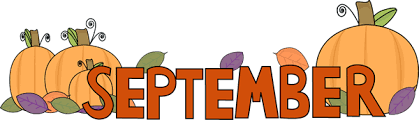 September’s Weekly Reading Response ContractDirections:  Each week during the month of September, you must earn a total of 100 points by choosing to complete the assignments below.  It is up to you which assignments you complete, as long as it adds up to 100 points!  Keep in mind, this should be done with a fictional story, as that is what we are reading in class currently!  All activities should either be completed or glued in your Reader’s Notebooks, and each page has the title of the activity you completed with the date in the corner of the page.  These will be due each Friday!Concrete Scenery 10 ptsCreate a concrete poem that shows and explains a scene from your story.  Add color!Vocab Web 30 ptsComplete a Vocabulary Web for a tricky word you’ve come across in your novel.  See the format here: https://bit.ly/2CdKRHZ Book Critic 10 ptsWrite a paragraph giving a thorough critique of your book, including who should/shouldn’t read it, why they might enjoy it/not enjoy it, and a rating on a scale of 1-10 (with an explanation of why you chose that rating).Literature Web 60 ptsComplete a Literature web for the entire novel, or just a chapter in your novel.  See the format here: https://bit.ly/2CutJt5 Be the Author 40 ptsCreate an alternate ending for your story.  Make sure it makes sense to your story!  This must take up an entire page in your reader’s notebook!Be The Teacher 10 ptsCreate a 10 question short-response quiz for your book.  Be sure to include an answer key!Name That Theme! 10 ptsWrite 4-6 sentences explaining the theme of the story.  Provide text evidence to support this claim!Cause and Effect 10 ptsComplete a cause and effect graphic organizer for an important event that happened in your story.